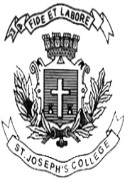 ST. JOSEPH’S COLLEGE (AUTONOMOUS), BENGALURU-27B.A. PUBLIC POLICY - IV SEMESTERSEMESTER EXAMINATION: APRIL 2022(Examination conducted in July 2022)            PP 418 – Public Policy Process: Formulation, Implementation & EvaluationTime- 1 ½ hrs		                                     	               Max Marks-35This question paper contains ONE printed page and two partsPart AI Answer any FIVE of the following questions in about 60 words each       (5 × 4= 20)What is Optimal Policy Making?What are the modes of Policy Implementation?Write about any three different types of policy monitoring.What is PPBS (Performance Programme Budgeting System)? What is Activity Bar Chart?Write about any two Non-State policy evaluating agencies.PART BII Answer any Two of the following questions in about 150 to 200 words each ( 2× 7.5 = 15)Bring out the nature of environmental forces and their influence on policy making.Analyse the Eight-Fold Path advocated by Eugene Baradch.Explain Conceptual and Political problems in the process of Policy Implementation.What is Policy Evaluation? Describe the merits and demerits of Formative and Summative Approach of Policy evaluation.